29 septembre 2021Cher Supérieur Religieux MajeurMerci d'avoir envisagé et développé un Plan Laudato Si' pour votre Congrégation. Vous donnez de l'espoir à tous ceux qui recherchent des signes de changement face à cette crise écologique. Il faut se réjouir de cette étape sur votre chemin : Laudato Si' !En tant que Supérieur Majeur de votre Congrégation, vous êtes invité à encourager l'implication de vos religieux et vos relations ministérielles. Votre soutien est important pour la fécondité du programme. Si vous n'avez pas encore pris votre engagement, la déclaration d'engagement de la plate-forme d'action Laudato Si' pour les religieux peut être utile dans votre rituel de prière. (Voir la déclaration incluse dans cet envoi.)À la fin de la Saison de la Création, le 4 octobre, il nous sera demandé de nous engager dans 40 jours de préparation pour discerner s'il faut s'inscrire au LSAP le 14 novembre 2021. Ce voyage durera 7 ans. Des prières et des ressources seront disponibles sur le www.laudatosiactionplatform.org et https://www.sowinghopefortheplanet.org Quatre domaines principaux sont encouragés dans le cadre d'un engagement ciblé des dirigeants des congrégations impliquant leurs communautés :Animer et accompagner les collectivités locales dans leurs démarches vers une écologie intégrale.Promouvoir les opportunités de les formation personnelle des religieux. Fournir des ressources financières et un soutien pour s'engager, par exemple, dans des plans d'énergie alternative et de nouvelles stratégies d'investissement. Élaborer des politiques et des lignes directrices essentielles à une écologie durable.Il est recommandé que chaque congrégation nomme une ou plusieurs personnes de contact Laudato Si' qui promouvront le processus global d'actualisation du LSAP. Ils volonté assurer la coordination, la facilitation et l'établissement de rapports sur l'engagement et la mise en œuvre. Ce travail nécessitera un soutien et sera considéré comme un travail d'équipe. Le pape François nous appelle à « … une 'conversion écologique', qui implique de laisser jaillir toutes les conséquences de leur (nous) rencontre avec Jésus-Christ sur les relations avec le monde qui les (nous) entoure ». (LS 217)Les congrégations sont dotées de charismes pour vivre l'Évangile en engageant dans le LSAP. Grâce à notre planification, à nos actions et à nos attitudes, nous espérons susciter une conversion mondiale à la « durabilité totale dans l'esprit de l'écologie intégrale" ». Le pape François nous rappelle : « On répond aux problèmes sociaux par des réseaux communautaires, non par la simple somme de biens individuels ». (LS 219) Nous avons besoin de réseaux suffisamment solides pour un changement systémique. Par la pratique de la non-violence, nous guérissons la douleur dans la création et semons l'espoir de paix.Tous sont invités à participer à cette plateforme. Plus nous pourrons trouver des moyens de travailler ensemble, plus notre contribution sera forte, pour 'tout est connecté'. « En développant nos capacités individuelles données par Dieu, une conversion écologique peut nous inspirer à plus de créativité et d'enthousiasme pour résoudre les problèmes du monde et nous offrir à Dieu « comme un sacrifice vivant, saint et acceptable » (Rm 12,1) » (LS 220).Merci et unis dans la prière,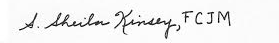 Sr. Sheila Kinsey, FCJM			Sr. Pat Murray, IBVM		Br. Emil Turú Roses, FMSCoordonnatrice, Semer l'espoir pour la planète	         Secrétaire général de l'UISG	             Secrétaire général de l'USG